Проверочная работа по разделу «Карта – наш экскурсовод»___________________________________________________Физическая карта – это _____________________________________________________________________________________________________________________________________________________________________________________________________Территорию России омывают моря трёх океанов: _____________________________________________________________________________________________________Найди и обозначь на контурной карте наш город. Велики богатства в недрах нашей земли – это _______________________________Горы, равнины, низменности, возвышенности, холмы, балки, овраги – это __________________________________________________________________________Заполни схему (покажи стрелками): 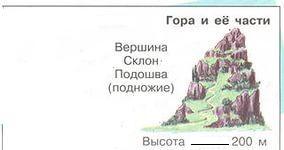 Заполни схему реки: 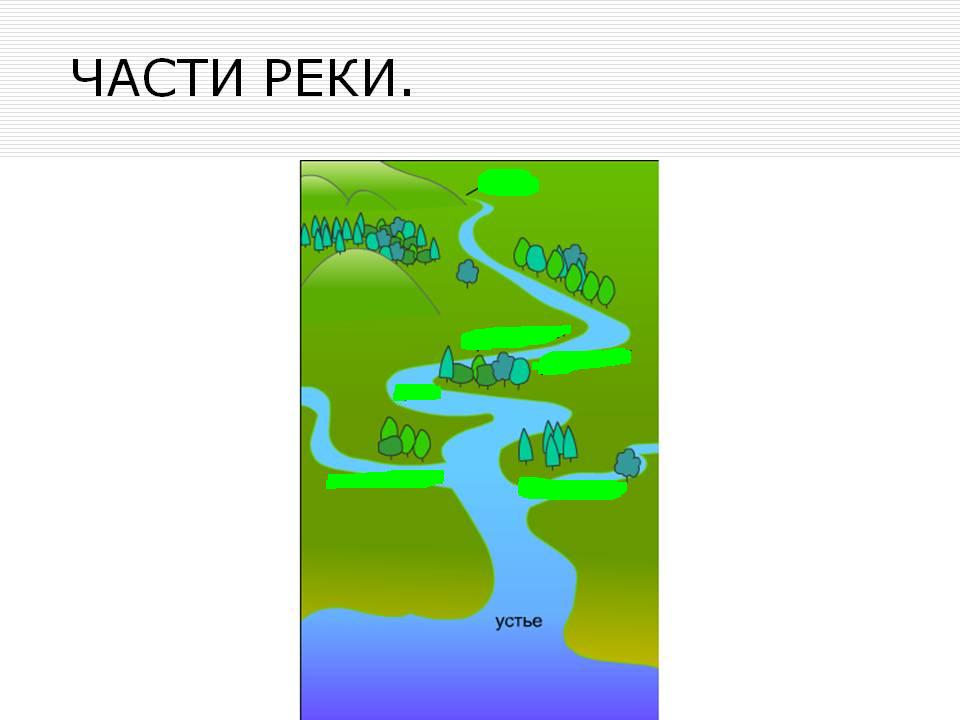 В ледяной зоне словно разноцветный, переливающийся занавес в темном небе – это _______________________________________________________________________Начерти схему нагревания земной поверхности Земли солнечными лучами.Хозяин арктических просторов - _________________________________________Основное занятие северных народов - _____________________________________Лесная зона России – это такие природные зоны, как ___________________________________________________________________________________________________Горячие сухие ветры - ___________________________________________________Чернозем – это _________________________________________________________Журавль-красавка, пустельга, суслик, дрофа, степной орел –  это обитатели природной зоны _________________________________________________________Барханы – это __________________________________________________________Растрескавшийся участок в пустыне - _________________________________Корни, какого растения проникают в землю на 20-метровую глубину? _________________________________________________________________________Знаменитые прыгуны пустыни __________________________________________Обозначьте на контурной карте западно-сибирскую равнину. Обозначьте на карте природных зон России субтропики. На контурной карте найди и закрась соответствующим цветов природную зону «Арктические пустыни» и «Лесостепи» Приведите примеры животных Черного моря и его берегов. ___________________________________________________________________________________________________________________________________________________________________Кочевали – это значит __________________________________________________________________________________________________________________________Жили на одном месте, это значит ________________________________________Хлеб для нанайцев – это ___________________________Как называются нарушения в природе от рук человека? ____________________________________________________________________Запишите название заповедника, который находится в зоне арктических пустынь. ______________________________________________________________________Запишите названия национальных парков, находящихся на территории Урала. ____________________________________________________________________________________________________________________________________________Особо охраняемая территория – это ______________________________________________________________________________________________________________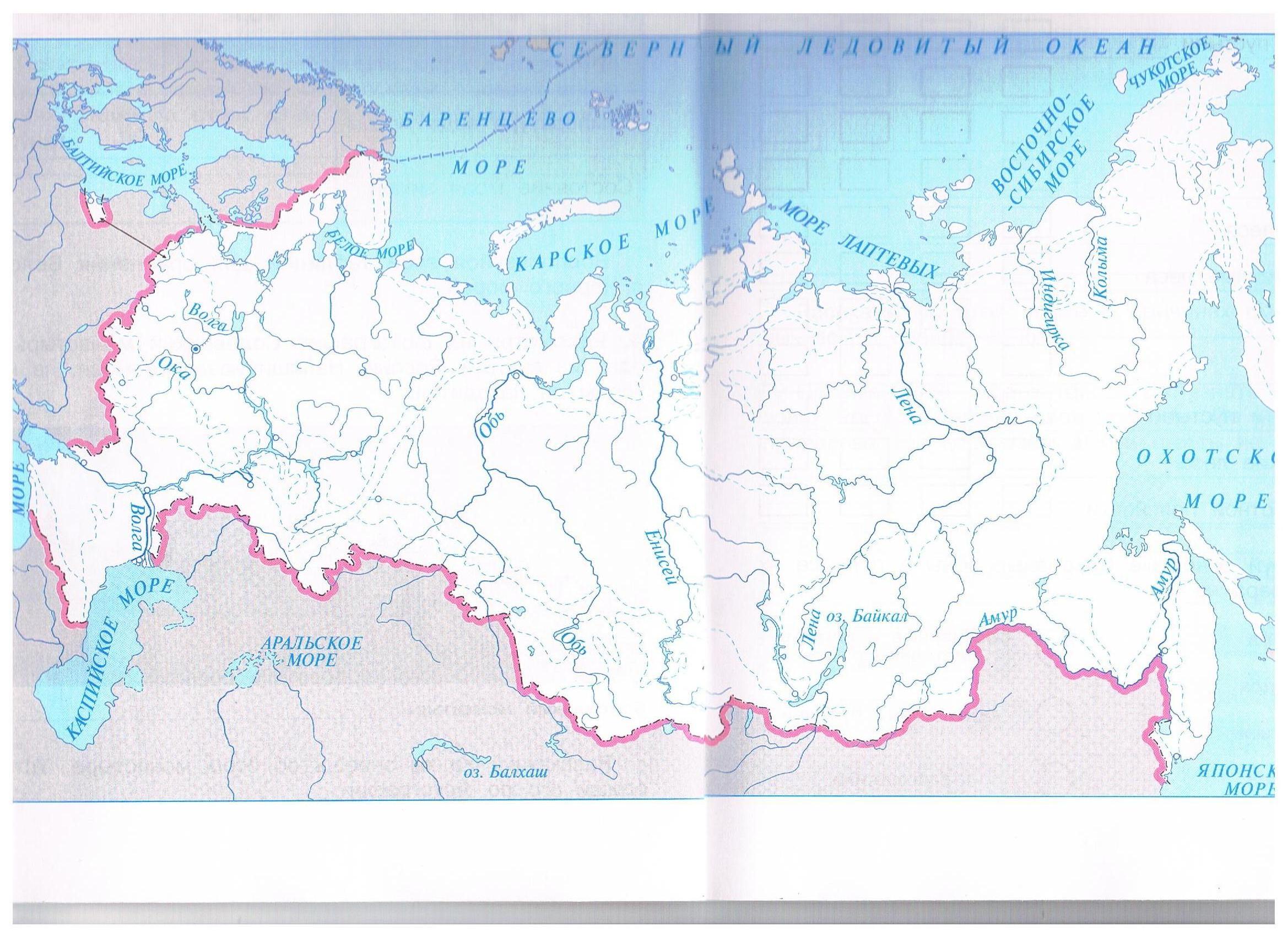 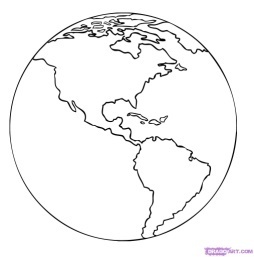 